CHAPTER-1INTRODUCTIONThe economy of Bangladesh is mainly based on Agriculture. Livestock plays a crucial role in the agricultural economy. About 36.0 percent of the total animal protein comes from the livestock products in our everyday life. Around 25 percent peoples of the country are directly engaged in livestock sector, and 50 percent peoples are partly associated in livestock production. The contribution of livestock sub-sector to the GDP was 2.95 percent, which was estimated about 17.32 percent to agriculture. The growth of GDP for livestock was 7.23 percent. Bangladesh has 24 million cattle, out of which 6 million are dairy cattle of local and crossbreds (DLS, 2008). The majority of the dairy cattle are in the hands of smallholder dairy producers. The country has one of the highest cattle densities of 145 large ruminants/square kilo meter compared with 90 for India, 30 for Ethiopia, and 20 for Brazil (Karim, 1997). The numbers of dairy farms are estimated at about 1.4 million with an average herd size of 1-3 cows (Hemme, 2008). Dairying is a part of the mixed farming systems in Bangladesh (Saadullah, 2001) and a predominant source of income, nutrition and jobs (Miyan, 1996; Haque, 2009). Dairying is also considered a powerful tool to develop a village micro economy of Bangladesh (Shamsuddin et al., 2007) to improve rural livelihoods and to alleviate rural poverty.  The feeding regime of cattle is varied according to age, production stage and status, and feed resources. The feeding during the dry period is very important for the performance and general health of the dairy cows during early lactation. Mismanagement of the late gestation diet can have a negative effect on the dry matter intake (DMI) during the beginning of lactation, predisposing the animal to both metabolic and infectious diseases (Stergaard and Sorensen, 1998; Rukkwamsuk et al., 1999). A balanced supply of micronutrients, such as vitamins A and E, and the trace elements selenium (Se) and zinc (Zn), is also of great importance as deficiency of these micronutrients have been associated with an increased incidence of diseases (Kellogg, 1990; Hemingway, 1999, Weiss, 2002). The importance of vitamin E for a well-functioning immune response around parturition has lately been given increasing interest (Weiss, 1998; NRC, 2001) and supplementing dairy cows around calving is very important. Physiological equilibrium is maintained mainly by the blood in the body , but many physiological conditions may alter this equilibrium. The importance of hemato-biochemical indices in animal husbandry is well acknowledged. Metabolic disturbance usually by inappropriate feeding without manifestation of clinical symptoms are important in animal husbandry and may cause insufficiently developed breeding cattle (Radostits et al., 2003). Changes of hematological constituents are important indicators of the physiological or pathological state of the animal (Ahmed et al., 2003).The profile of blood metabolites are being used widely to assess general health status, to identify problem and to indicate dietary causes of diseases of low production (Lee et al., 1978; Jain, 1993) when thorough history and physical examination fail to yield a diagnosis in difficult cases. Many practitioners turn to blood samples for a complete blood count and chemistry panel, hoping these tests will identify the problem (Mandal, 2010) The blood biochemical profiles are considered important in evaluation the health status of animals. The estimates of biochemical constituents are the prerequisites to diagnose several pathophysiological and metabolic disorders in cattle (Mc. Dowell, 1992; Chaffe, 1976).In Bangladesh, both intensive and household rearing cattle are suffered from various metabolic diseases during different stage of production. But laboratory investigation is merely done to know the status of hematological and biochemical parameters of dairy cattle related to production stage and diseases. Routine examination of blood and serum is necessary for monitoring the health status of cattle and calves. Considering the above backgrounds the present study was undertaken with the followingObjectives:To determine the hematology and biochemical values in cows and their calves.To compare the hematology and biochemical values between cows and their calves.CHAPTER-2REVIEW OF LITERATURE2.1. Hematology Hematological values of cattle do not significantly differ with seasons (Aengwanich et a.l, 2009). There is little difference in Biochemical parameters between lactating and non lactating cows (Jones et al., 1982). In most cases, a complete blood count (CBC) is not going to be helpful in determining a specific diagnosis, but it can be helpful in determining the severity of a problem and a prognosis (Mandal, 2010).2.1.1. PCVThe time when anemia is suspected after a physical examination, a packed-cell volume (PCV) is helpful in assessing the severity of the anemia. Although the normal range is 24 percent to 46 percent, the PCV is usually in the upper 20s in adult cattle and slightly higher in calves (Mandal, 2010).A dehydrated anemic animal that is might have a normal PCV. A red blood cell (RBC) count does not offer any more information than the PCV, but RBC morphology should be evaluated to make sure cell size is not change enough to affect the PCV (Mandal, 2010).Total protein (TP) levels usually are interpreted with the PCV, and hydration status also must be considered. Anemia and hypoproteinemia suggest acute blood loss in the last few days. If blood loss is chronic, animals have time to adapt and might show only mild clinical signs with a PCV of less than 10 (Mandal, 2010).Signs of regeneration (reticulocytes, nucleated RBCs, increased MCV) should accompany a low PCV and TP of acute blood loss after 72 hours. With chronic blood loss anemia or hemolytic anemia, the TP is less likely to be low. Hemolytic anemia might be accompanied by icterus on physical examination, and if the hemolysis is intravascular (copper toxicity, Clostridium novyi, leptospirosis), hemoglobinuria usually is noted (Mandal, 2010).In subtropical condition hematological parameters of  exotic cows at lactating, pregnant ,and non pregnant  is PCV  %  31.79±1.65  and 29.75±1.80 respectively (Sattar  et al., 2009 ) that normally ranged between PCV % 24.0-46.0 (Schalm and Jain et al., 1975).  In cross breed cows the PCV percentage was 29.04 ± 0.89, 31.8 ± 1.06, 28.5 ± 01.06 in early gestation, mid gestation and late gestation period respectively (Manzoor et al., 2008).2.1.2. TEC and RBC indices (MCV, MCHC, MCH and Hb %)RBC indices (MCV, MCHC and MCH) might be helpful in discovering the type of anemia (regenerative versus non-regenerative) if physical examination and other laboratory tests are inconclusive (Mandal, 2010).Compared with adult reference intervals, the MCV is lower and RBC count is higher in calves during the 6 month of life. Hemoglobin concentration stays largely within the adult reference interval (Hege et al., 1982).Mean MCHC was lower than adult values for 5 weeks, then increased and reached adult values by weeks 10–12. The mean lymphocyte count for calves reached adult reference values at weeks 6–8, and the mean monocyte count increased steadily until 14–16 weeks. For most leukocytes, individual variation was larger during the first 5–8 weeks of life. The mean platelet count for calves was higher than the adult reference interval until weeks 19–21 of age.In practices, red blood cell, packed cell volume, hemoglobin concentration are helpful in the evaluation of anemia (Schalm et al., 1975; Davidson et al., 1975). Anemia is characterized by a reduction in the overall erythrocyte content, number of erythrocytes or hemoglobin concentration ( Bichard et al., 2006).  Increased MCV may be seen in vit B12, folate deficiency and blood parasite infection i.e. Babesia spp., Theileria spp. (Schalm et al., 1975; Bichard et al., 2006). A decrease in Hb concentration was found in non pregnant lactating Holstein-Friesian cows during early lactation (Esievo, 1979). On the other hand decreased MCV may be seen in iron deficiency, chronic blood loss blood loss. Falling MCH may give an early clue of impending iron deficiency, since MCH falls before MCV and decreased MCHC occurs in iron deficiency anemia (Esievo, 1979).Values of Hb, ESR, MCHC is significantly lower (p‹0.05) in the non cyclic cows as compared to cyclic or endometritic cows (Ahmed et al., 2009).The MCH and MCHC values are affected by variation in Hb synthesis (Benjamin, 1978). The MCHC is a measure of the quantity of Hb in each RBC and also relates to the weight of Hb and volume of cell, the cows having higher Hb concentration showed higher MCH and MCHC values. Higher RBC count with lower Hb concentration may be due to increase in number of erythrocytes with decrease in their size (Benjamin, 1978).In subtropical condition hematological parameters of  exotic cows at lactating pregnant and non pregnant  is Hb (gm/dl)  9.44 ± 0.34 and 9.24 ± 0.35 respectively,  TEC (×106/μl) 5.88 ± 0.46 and 5.30 ± 0.58, respectively,  MCV (ſt) 55.16 ± 1.72 and  58.17 ± 2.46, respectively, MCH (pg) 16.77 ± 1.14 and 18.78 ± 1.64, respectively,  MCHC (gm/dl) 30.09 ± 1.15 and 18.78 ± 1.64, respectively ( Sattar  et al., 2009 ). The reference range of bovine hematological parameters are TEC (×106/μl) 05.0 - 10.0, MCV (ſt)  40.0 - 60.0, MCH(pg) 11.0 - 17.0, MCHC (gm/dl) 30.0 - 36.0 (Schalm  et al., 1975). Bovine Hematology reference intervals  at 1-14 days old is Hb (gm/dl) 5.7-15.8 , TEC (×106/μl) 4.9-10.9, MCV (ſt) 31.7-49.6 MCH (pg) 10.8-16.5, MCHC (gm/dl) 27.4-39.8, at 2wks -6 months old is Hb (gm/dl) 8.5-14.1, TEC (×106/μl) 6.5-11.9, MCV (ſt) MCH (pg) 26.6-44.3, MCHC (gm/dl) 31.0-32.2, at 6 month -2 years old is Hb (gm/dl) 9.2-15.4 , TEC (×106/μl) 6.1-10.6, MCV (ſt) 31.5-50.9,  MCH (pg) 10.7-19.1, MCHC (gm/dl)  31.0-39.0, at 2 year + old is Hb (gm/dl) 8.5-13.2 , TEC (×106/μl) 5-7.7, MCV (ſt) 37.8-56.0, MCH (pg) 14.2-20.1, MCHC (gm/dl) 31.7-40.4 ( Lumsden et al ., 1980).In cross breed cows hemato-biochemical parameters at early (up to three month), mid (up to six month) and late (up to nine month) pregnancy was TEC (×106/μl) 5.09±0.16, 6.33±1.01, 5.22±0.21, respectively, MCV (ſt) 54.68±0.94, 50.53±1.45, 57.28±1.09 respectively, MCH (pg) 32.22±0.41, 32.20±0.74, 31.76±0.44, respectively, MCHC (gm/dl) 17.57±0.35, 16.05±0.31, 18.16±0.35, respectively (Manzoor et al., 2008).2.1.3. Differential Leukocyte CountAge has a major effect on several of the parameters (Jenkins et al., 1982; Roussel et al., 1982; Doornenbal et al., 2006).The main cause of neutropenia are occurring with severe infections (Candyce  et al., 2003;  Bichard et al., 2006) such as peritonitis, pyometra and aspiration pneumonia etc. (Davidson  et al., 1998). Besides, nutritional deficiency that occurs in starvation or anorexia is causes of neutropenia (Spivak et al., 1984).  Lymphopenia are caused in stress, glucocorticoid therapy acute phase of viral infection, septicemia or endotoxemia (Candyce et al., 2003). And neutrophilia are caused in physiological changes (fear, excitement and exercise) stress/corticosteroid induced (Bichard, 2006) and acute inflammatory response (bacterial infection, necrosis, neoplasia) (Davidson et al., 1998; Spivak et al., 1984). Likewise, lymphocytosis occurred during strong immune stimulation (e.g. chronic stimulation, viremia or immune mediated disease (Davidson et al., 1998) and fear or excitement (Candyce et al., 2003), whereas monocytopenia is not clinically significant. Causes of monocytosis are chronic inflammation (Davidson et al., 1998) such as tuberculosis (Spivak et al., 1984), tissue necrosis, and stress and glucocorticoid therapy.  Possible causes of eosinophilia are   parasitic infestation (Davidson et al., 1998; Candyce et al., 2003) In subtropical condition hematological parameters of  exotic cows at lactating pregnant and non pregnant  is neutrophil % 28.30±3.20 and 23.30±2.97, respectively,  lymphocyte  % 59.30 ± 3.11 and  65.20 ± 3.00, respectively,  monocyte  % 7.20 ± 0.74 and 6.40 ± 0.78, respectively,  eosinophil  %  4.40 ± 1.25 and 4.30 ± 0.54, respectively,  basophil  %  0.80 ± 0.33 and  0.80 ± 0.20, respectively ( Sattar  et al., 2009 ). Leukocytosis induced as a result of infection promotes the release of neutrophil from the bone marrow through leukocytosis- inducing factor (LIF) of the plasma; concentration of LIF is increased in bacterial diseases by bacterial products (Sastri, 1985). In states of excitement, exercise and strange surroundings there is also leukocytosis (neutrophilia), since adrenaline liberated during these states mobilizes the marginal neutrophil pool cells (Sastri, 1985).2.2. Serum chemistryThe majority of biochemical parameters in young animals differ from adults because these are changed with the age and are also influenced by colostrums intake (Jezek et al., 2006).2.2.1. Total protein and AlbuminTotal protein easily can be evaluated with a refractometer, although a chemistry panel is required to determine albumin and globulin changes specifically. The difference in plasma protein and serum protein is mainly due to fibrinogen. Increases in total protein are due to dehydration or inflammation (Mandal, 2010). Hypoprotenemia most often is caused by lack of adequate protein in the diet or protein loss. Liver is the principal organ of protein synthesis but liver disease usually does not result in a low protein in ruminants. It caused from nutrition problems and chronic parasitism. These animals might be anemic also. Serum protein constitutes a portion of the amino acid pool of the body and as such is believed to be indicative of the nutritional status of the animal (Mandal, 2010).In shorthorn cattle except for the values at birth, total protein levels were lower (p<0.05) in young animals and higher in mature animals. Albumin levels also lower at birth (p<0.05) and then increase, but fluctuate somewhat. There was no clear effect of age on albumin levels (Doornenbal et al., 1988). In Jersey cows total protein increased with age over a range of one to six years (Roussel et al., 1982). In dairy cattle total protein levels were reported to be higher in dry cows, while albumin concentration were lower in lactating non pregnant as compared to lactating pregnant animals ( Peterson et al., 1981).In animals there is a general modification in serum proteins between early age and very old; thus age is an important consideration in the interpretation of the serum proteins (Kaneoko et al., 1997). The concentrations of albumin are influenced not only by age but also by nutrition (Kaneko et al., 1997; Knowles et al., 2000).In cross breed cows hemato-biochemical parameters at early (up to three month), mid (up to six month) and late (up to nine month) pregnancy was total Protein (gm/dl) 6.92±0.33, 8.05±1.17, 7.49±0.22, respectively ( Manzoor  et al., 2008).Studied values of serum total protein (gm/dl)  at 4-5 years old and  6-10 years old shorthorn cows  was 2.3 ± 0.3, 2.3 and 39.6 ± 4.4, 38.3 ± 4.6, respectively (Doornenbal  et al., 1988). And   shorthorn calves at day 80 total protein (mg/dl) 66.8±3.7, albumin (mg/dl) 40.5±1.9 (Doornenbal et al., 1988). Bovine serum total protein (gm/lit) and albumin (gm/lit) between 2 wks to 6 month were 48-73 and 25-38, respectively but at 2 years or more serum Protein (gm/lit) and Albumin (gm/lit) 59-81, 29-39, consecutively (Lumsden et al., 1980).  2.2.2. Glucose Glucose is an essential nutrient needed for several tissues, and the high demand in the beginning of lactation often fall down  the amount of glucose that should have available ( Ropstad et al. 1989),  without have , negative consequences of animal health will occurs ( Nale, 2003 ). In Shorthorn calves glucose level is higher at birth and then decrease gradually to one years of age. There is no age effect beyond two years of age (Doornenbal et al., 1988). These results agree with the findings of (Roussel et al., 1982), for Jersey cows ranging in age from one to six years.In cross breed cows glucose (mg/dl)  was found 54.06±1.60, 48.87±3.65, 48.21±2.08 at early (up to three month), mid (up to six month) and late (up to nine month) pregnancy, respectively (Manzoor et al., 2008) and 3.7 ± 0.7(mg/dl) glucose was found in shorthorn cows (Doornenbal  et al., 1988). 2.2.3. Calcium and PhosphorusInorganic Phosphorus and Calcium both generally decreased with increasing age beyond one year of age. One of the main functions of these elements is there involvement in skeletal growth in young animals. In older animal there is a decreased need for calcium (Ca) and P for this purpose and this is reflected in lower blood levels (Doornenbal et al., 1988). Bovine biochemistry reference intervals at 2 wks to 6 month calcium (mmol/lit) 2.35-2.74,  but at 2 yrs+ calcium (mmol/lit) 2.10-2.67 ( Lumsden et al., 1980).CHAPTER-3MATERIALS and METHODA study was conducted in Hazi Commercial Dairy Farm (HCDF), Rangunia, Chittagong, for a period of 180 days, during 16th July, 2012 to 16th January 2013. 3.1 Base line surveyBefore going to final study a baseline survey was done with a pre-set questionnaire to know the demographic information, animal population, general management practices, preventive measures and common diseases of cattle in the Farm for one day. Housing SystemHousing pattern is both faces -in and face-out system, each shed is designed for different status of animal for instance milch cow shed, heifer shed, dry cow shed, pregnant cow shed and calf shed with standard space allocation for individual. The floor is made of concrete. Surface of the floor is even and generally no bedding material is used. There is proper drainage facility and quick disposal of animal waste. Farm workers wash the floor two times daily and bath the cows once daily. There is natural air flow system and available light in every shed.Feeding SystemThere are separate mangers for each of the cattle. Both roughage and concentrates are offered to them. The farmer grows Para and German grass besides the farm area. Available green fodder is supplied from own fodder land and Concentrate   from market. Straw can collect from nearby village. Feeding scheduleDaily feeding schedule-Concentrate and straw  is supplied at 10 am, green fodder at 12 am  again concentrate at 6.30 pm and straw at 7.30 pm.  Calf ManagementThe calves fed colostrums and cow’s milk. Colostrums feeding are practiced by nipple drinker. They supply drinking water from underground water source.                          Production Management The farm produces about 510 lit liters in the morning and about 250 liters at afternoon. The average daily yield of the farm is about 760 liters. In this farm machine milking is practiced. Before milking machine wash with PPM (0.1%). They also practice dry cow therapy for drying the cows.Breeding management Most of the time heat is detected during milking in the morning and AI usually done within 10-14hrs by AI technician. Usually AI is done 2 times per conception for each of the cows for obtaining better result. Sometimes natural service is practiced by the bulls of their own farm.  Mostly they use HF and Sahiwal semen.  Generally they keep AI sheet as a breeding record which is provided by AI technician.  AI technician or Veterinarian diagnoses the pregnancy by rectal palpation.        Health Therapeutics and Preventive Management The infectious diseases are very much limited in this farm. When any symptom of sickness arises the veterinarians of this farm manage that problem. De-warming and vaccination is regularly practiced by the selected veterinarian (Annex-1).Table: Vaccination program that follow in the farm:Table: De-worming program followed in the farm:Percentages of frequency of diseases of animals (last year)Common diseases that occur in the farm are mastitis30%, milk fever40%, blot5%, abortion4%, arthritis5%, calf diarrhoea10%, others 6%.  Table : Commonly used drugs in the farm:Hazi Dairy Farm was selected for conducting the study because of its, large population, satisfactory record keeping system, proper feeding and management and also for their kind cooperation.3.2 Cross-sectional studyAfter the base line survey, a cross-sectional study was conducted to evaluate the haematological and biochemical parameters of cross bred cattle for 180 days. A total of 30 cross bred (HF X Local, Shahiwal X Local,) post parturient cows and their 30 calves were selected randomly from 70 lactating cows recorded in the record book. Following selection of cows and calves the blood samples were collected from those selected animal. 3.2.1 Sample Collection5ml blood sample was collected from jugular vein of cattle and calf aseptically, with 10ml syringe and needle. 3ml was kept in a vial containing anticoagulant (EDTA, 1 mg/ ml) and 2 ml was kept in syringe for smooth coagulation. 2ml anticoagulant mixed blood was centrifuged to collect the plasma.  Blood samples were allowed to stand 2 hours at room temperature to allow proper clotting.   3.2.2 Sample TransportationBlood samples were transported to the Biochemistry laboratory, Chittagong Veterinary and Animal Sciences University within keeping in a thermo flask with ice and then fresh blood was examined for TEC, DLC, Hb% and PCV%.           3.2.3 Serum Sample Preservation  2 ml of coagulated blood was kept overnight in refrigerator for collecting the serum. The serum samples obtained after centrifugation were stored at 20C in refrigerator for further biochemical test.3.2.4. Sample examination3.2.4.1 Hematological ExaminationDifferent hematological parameters were   studied according to the methods described by Sastri, 1985. The detail of the parameters studied as follows: For hemoglobin determination fresh blood mixed with EDTA was kept in the Wintrobe tube and centrifuge at 3000 rpm for 30 minutes. Thus PCV was determined. For hemoglobin determination N/10 HCl was taken in a graduated hemoglobinometer up to 10 marks and blood was mixed upto 20 cu mm mark. Then diluted the acid hematin using water and match the color thus hb% was determined.  TEC determined from freshly collected blood using hemocytometer. DLC determined by making of blood smear on the clear glass slide and then drying of the smear. Then blood smear was stained by the Wright’s stain and dried. Prepared smear was examined under microscope (100xs). Mean corpuscular volume, MCV=Hematocrit x 10/RBC count. Mean corpuscular hemoglobin,MCH =hemoglobin x 10/ BRC count. Mean corpuscular hemoglobin concentration, MCHC =hemoglobin x 100/hematocrit value.3.2.4.2 Biochemical Examination Total protein, Albumin, Glucose, Serum Calcium, Serum phosphorus were determined by Automated Analyser (Humalyzer 3000® ) (AOAC 1995)established in physiology lab of Chittagong Veterinary and Animal Sciences University .3.2.4.2.1 Photometric Colorimetric Test for Total Proteins (Biuret Method)Reaction Principle: Cupric ions react with protein in alkaline solution to form a purple complex. The absorbance of this complex is proportional to the protein concentration in the sample.ContentsAssayWavelength: Hg 546 nm, 520-580 nmOptical path: 1 cmTemperature: 20---250CMeasurement: Against reagent blankOnly one reagent blank per series was required.Pipetting Scheme1000 μl of reagent was taken in previously marked three eppendorf tubes for reagent blank, sample and standard separately by micropipette. 20μl of sample and standard were added in the previously marked eppendorf tube, respectively. Reagent blank eppendorf tube only contain reagent. Sample and standard for total protein were mixed separately in each eppendorf tube and incubated for 10 minutes at 250C. Absorbance of the sample and standard were measured against the reagent blank within 30 min (ΔA) λmax in 546 nm by spectrophotometer of the Humalyzer 3000®.Calculation of the Protein ConcentrationWith standard-C=80× ΔA sample/ ΔA standard [g/l]3.2.4.2.2 Photometric Colorimetric Test for Albumin (BCG Method)Reaction Principle: Bromocresol green forms with albumin in citrate buffer a color complex. The absorbance of this complex is proportional to the albumin concentration in the sample.ContentsAssayWavelength: Hg 546 nm, 578 nmOptical path: 1 cmTemperature: 20---250CMeasurement: Against reagent blankOnly one reagent blank per series was required.Pipetting Scheme1000 μl of reagent was taken in previously marked three eppendorf tubes for reagent blank, sample and standard separately by micropipette. 10μl of sample and standard were added in the previously marked eppendorf tube, respectively. Reagent blank eppendorf tube only contain reagent. Sample and standard for total protein were mixed separately in each eppendorf tube and incubated for 5 minutes at 250C. Absorbance of the sample and standard were measured against the reagent blank within 30 min (ΔA) λmax in 578 nm by spectrophotometer of the Humalyzer 3000®.Calculation of the Albumin ConcentrationWith standardC=4× ΔA sample/ ΔA standard [g/l]3.2.4.2.3 Determination of Glucose by Randox methodProcedure:First hand was washed and put on goggles and gloves. Then all the assembled all the equipment. Then all four test tubes were labeled,-blank, standard, control and patient. After that 0.5ml distilled water was added in each tube. Then 25microlitre of D20 was added in each blank tube. Then placed 25 microlitre of standard solution to the standard tube. Pipette 25 microlitre of the control to the control tube. Finally 25 microlitre of the patient serum to the patient test tube and 5.0 ml of glucose working solution to each tube was placed. Mix each of tube and incubate room temperature for 45 minutes. Then read the absorbance (a) for each tube at 425 to 475nm against the blank within 30 minuits.Calculation:Glucose (mg/dl =      A (patient or control) x (standard value)                                                   A (standard)   3.2.4.2.4 Determination of Calcium by Colorimetric method:Principle: The calcium is precipitated as calcium phosphate from an alkalinized trichloroacetic acid serum filtrate and estimated as phosphate by the Benedict and Theis (1) molybdic oxide colorimetric method, slightly modified.Procedure: Place 2 cc. of blood serum in a small flask and add 4 cc. of distilled water and 4 cc. of 20 per cent trichloroacetic acid. Mix thoroughly; allow standing 10 minutes, and filtering through a double acid-washed calcium-free filter paper. Transfer 5 cc. of the trichloroacetic acid filtrate to a 15 cc. conical centrifuge tube which has been thoroughly cleaned by immersion in bichromate sulfuric acid “cleaning solution” for several hours. Place 1 drop of 1 per cent phenolphthalein in the tube and add, drop at a time, 20 per cent calcium-free sodium hydroxide until a definite pink color is obtained. Add 1 cc. of 1 per cent trisodium phosphate, twirl the tube until thoroughly mixed, cork, and set aside for 1 hour. After 1 hour’s standing, centrifuge for 3 minutes. Decant carefully the supernatant fluid from the calcium phosphate precipitate. Place the inverted tube upon a pad of filter paper to drain for 2 or 3 minutes, and then wipe away adherent solution from the mouth of the tube with a clean cloth or paper. Wash twice with 5 cc. portions of 50 per cent alcohol made faintly alkaline to phenolphthalein with a few drops of calcium-free alkali. In washing, the mat of calcium phosphate in the bottom of the tube must be thoroughly broken up with a glass stirring rod, and the process of centrifuging, decanting, and draining the tube should be carried out as described above. Dissolve the washed precipitate in 5 cc. of 5 per cent sulfuric acid by volume (5 cc. concentrated H2S04 per 100 cc. of water), and decant into a Rothberg-Evans sugar tube, or a graduated test-tube; wash the centrifuge tube twice with approximately 3 cc. and 2 cc. portions of the 5 per cent sulfuric acid, adding the washings to the graduated tube. In a similarly graduated tube place 10 cc. of standard phosphate solution containing 0.05 mg. of phosphorus, and add 0.5 cc. of concentrated sulfuric acid. Now add to each tube 1 cc. of 5 per cent sodium molybdate and 1 cc. of hydroquinone bisulfite reagent. Place the tubes in a boiling water bath for 10 minutes. Remove, cool, dilute the standard to 15 cc. and the unknown to a volume giving a color that will approximately match the standard (15 cc. in normal bloods), and compare in a calorimeter in the usual manner.Calculation:Concentration= Asample/Astandard x Standard conc(mmol/l)	(mmol/l) 3.2.4.2.5 Principle and Procedure of estimation of PhosphorusPrinciple: Inorganic phosphates reacts with amonium molybdate in the presence of sulfuric acid to form a phospholybdic complex which is measured at 340 nm.             Procedure:Firstly working reagent , samples and controls were separated from other instruments and placed in to reaction temperature. Then adjust the photometer to 0 absorbance with the reagent blank. Then pipette placed in to a cuvette. After that mix, insert and start the alarm clock, then incubate for 5 minuites at selectet temperature. Finally read the absorbsnce(A) of the samples and the standard at 340nm against the reagent blank.The color is stable for 1 houre.Calculation:                                           Asample /Astandard x Cstandard = mg/dl Phosphorus3.3: Data entry and Analysis: All recorded data entered into the MS Excel-2007and sorted out. These data were brought to the STATA 11.0 for descriptive statistical analysis (mean, SD, median). The level of significance was determined at P<0.05. AlCHAPTER-4RESULTS4. Cross sectional study4.1.1 HematologyThere is significant age related variation for most hematological and biochemical parameters.Table 1 Different Hematological Parameters of Cows and their Calves in Hazi Commercial Dairy Farm **= P< 0.05 (significant in 95% confidence interval).Table showed the hematological parameters of cows and their calves. Among the different hematological parameters Total Erythrocyte Count (TEC), Haemoglobin (Hb) and Packed Cell Volume (PCV) were differed significantly between cows and calves.  The average TEC in cow and calf was 5.63(106/μl) and 6.37(106/μl) respectively. 	The hemoglobin was significantly higher in calf (8.28 gm/dl) than cow (7.86 gm/dl).The higher level of Hb in calf due to increased rate of haemopoisis (Al-Busadah 2007and Alsaad 2009). Present study also shows that PCV in cow and calf is 27.97 ± 3.4% and 28.60 ± 4.047% respectively. It indicates calf has somewhat higher PCV percentage but variation is insignificant. MCV from the above table shows that value was significantly higher in cows (49.99 ± 5.16 ft) than the calves (44.62 ± 3.71). On the other hand MCH and MCHC both were higher in calves 15.15 ± 8.38 pg and 29.21 ± 2.56 %, respectively than the cows but these differences were not significantly differed.Table 02:  Differential Leukocyte Count of the Cow and calf in Hazi Commercial Diary Farm **= P<.05 (significant in 95% confidence interval)The table 3 depicted the proportion of different leukocytes (lymphocyte, monocyte, neutrophil, eosinophil and basophil) in cow and calf in Hazi Commercial Dairy farm. The proportion of Lymphocyte, monocyte and eosinophil were significantly differed between cow and calf. On the other hand neutrophil and basophil were not significantly differed between these animals4.1.2 Serum BiochemistryTable 03: Biochemical parameters in   cows and their calves in Hazi commercial Dairy Farm.**= P<.05 (significant in 95% confidence interval). Table 3 showed the different serum biochemical parameters of cow and calf in Hazi Commercial Dairy Farm. The total protein, globulin, cholesterol and glucose level in serum were significantly varied in cow and calf (p<0.000). Total protein: The total protein level was higher in cow (7.70 mg/dl) that could be related with inflammatory processes i.e. mastitis, metritis or have had intake of improved dietary concentrates. Total protein contents are an indicative of nutritive status of an animal reflecting food intake and metabolism. The higher level of globulin also observed in cow which coincided with higher serum total proteins level (Kulkarni, B.A, et al) (1983).Albumin and Globulin:Albumin and globulin both are higher in cow (3.54 ± 0.61 mg/dl) and (4.00 ± 0.53) respectively than calf, but globulin level is significantly higher in cow (4.00mg/dl) than calf (3.12mg/dl) due to reflecting food intake and metabolism (Kulkarni et al, 1983).Blood GlucoseThe blood glucose level is regarded as one of the indicators of energy status in ruminants. The blood glucose level was lower in cow (43.81 mg/dl) as compared to calf (57.68mg/dl). The lowered means of blood glucose concentrations in cow might be due to the lactating stage. During lactation glucose is needed in mammary glands for synthesis of lactose  (Hagawane et al, 1997)Cholesterol: The higher level of cholesterol was found in cow (21.20 mg/dl). The ascending trend of cholesterol concentration in cow might be due to the lactation progress (Rowland ,G.J, et.al, 1980). On the other hand the calf is in growing stage where there is no chance of excess production of cholesterol. The higher level of cholesterol with advancement of lactation was a physiological adjustment to meet the lactation requirements. The hormonal level of estrogen along with thyroxin played a vital role in reducing the cholesterol levels during pregnancy. Calcium: There was a drop in calcium level in cow (9.29mg/dl) which associated with impaired absorption of food metabolites from the gastrointestinal precursors, excessive loss through urine, colostrums as it was much more drained in the colostrums during excessive milking and due to insufficient mobilization from the skeleton. However, the calcium level was higher in calf since s/he consumes milk.  Phosphorus:There was an increase in phosphorus level in calf (2.10 mg/dl) as compared to cow (1.86 mg/dl). Moderate depressed phosphorus in cow’s serum due to the used in the synthesis of colostrums and milk for cow. CHAPTER-5DISCUSSION5.1. Hematology5.1.1. PCVThe results of the present study show that PCV is higher in calf. Although the normal range is 24 percent to 46 percent, the PCV is usually in the upper 20s in adult cattle and slightly higher in calves (Mandal, 2010) This may be due to higher RBC count in calf.5.1.2. TECHere we found that TEC is higher in calves than the cows. RBC count is higher in calves during the 6 month of life (Hege et al., 1982). In female Holstein Cattle  RBC was higher in calf (at 1-14 days old  TEC (×106/μl) was  4.9-10.9,  at 2wks -6 months old  TEC (×106/μl) was  6.5-11.9)  than the adult  ( at 2 year + old  TEC (×106/μl) was  5-7.7) ( Lumsden et al ., 1980).5.1.3. Hb%Our study reveals that Hb concentration in calf (8.28± gm/dl) is higher than cow. It may be due to more erythropoisis in calf than the cows. In female Holstein Cattle  Hb% was higher in calves ( at 1-14 days old is Hb (gm/dl) 5.7-15.8 , at 2wks -6 months  old  Hb (gm/dl) 8.5-14.1) than the adult cows ( at 2 year + old is Hb (gm/dl) 8.5-13.2 ) ( Lumsden et al ., 1980).5.1.4. MCV, MCH, and MCHCHere present study shows that MCV is significantly lower in calves (44.62±3.71 ft) than postparturian cows. Compared with adult reference intervals, the MCV is lower in calves during the 6 month of life (Hege et al., 1982).  Present study also shows that MCH % and MCHC % slightly insignificantly higher in calves. MCH and MCHC values are affected by variation in Hb synthesis (Benjamin, 1978). The MCHC is a measure of the quantity of Hb in each RBC and also relates to the weight of Hb and volume of cell, the calves having higher Hb concentration showed higher MCH and MCHC values. Higher RBC count with lower Hb concentration may be due to increase in number of erythrocytes with decrease in their size (Benjamin, 1978).5.1.5. Differential Count Lymphocyte and Monocyte is significantly higher in calves. A difference in neutrophil count in calf is somewhat lower than cow. Though it is insignificant but it may be due to nutritional deficiency that occurs in starvation or anorexia that cause neutropenia (Spivak et al., 1984). Eosinophil is higher in cows and it is significant. Possible causes of eosinophilia in cows are   parasitic infestation (Davidson et al., 1998; Candyce et al., 2003). Differences in Basophil % are not significant. 5.2. Serum biochemistry5.2.1. Total protein In our study total protein level was significantly higher in post parturient cows (7.70 ± 1.17 mg/dl) than milk feeding calves (6.60 ± 0.81mg/dl). In shorthorn cattle total protein levels were lower in young animals (p‹ 0.05) and higher in mature animals (Doornenbal et al., 1988).  In Jersey cows, total protein values were increased with age over a range of one to six years (Roussel  et al., 1982). So age is an important consideration in the interpretation of serum proteins (Kaneoko et al., 1997). 5.2.2. AlbuminAlbumin is somewhat higher in cow than calf but variation is insignificant. Albumin levels lower at birth (p<0.05) and then increase, but fluctuate somewhat.  There was no clear effect of age on albumin levels (Doornenbal  et al., 1988). 5.2.3. CholesterolThe higher level of cholesterol was found in cow (21.20 mg/dl). The ascending trend of cholesterol concentration in cow might be due to the lactation progress (Kaneoko et al., 1997).  On the other hand the calf is in growing stage where there is no chance of excess production of cholesterol. The higher level of cholesterol with advancement of lactation was a physiological adjustment to meet the lactation requirements. The hormonal level of estrogen along with thyroxin played a vital role in reducing the cholesterol levels during pregnancy.5.2.4. GlucoseGlucose level found in cow and calf were 43.81±12.17mg/dl (2.56±mmol/lit) and 57.68±2.67 mg/dl (3.20± mmol/lit) respectively and it significantly differ.  In Shorthorn calves glucose level is higher at birth and then decrease gradually to one years of age (Doornenbal et al., 1988). In Jersey cow’s glucose level is higher in calves than cows (Roussel et al., 1982). This indicate milk feeding calf have higher glucose percentages than lactating cow. This higher percentages in milk feeding calf may be due to their monogastric nature and their milk ingestion regularly (Doornenbal  et al., 1988).5.2.5. Calcium Calcium level found in cow and calf were 9.29±2.06 mg/dl (2.33±mmol/lit) and 10.45±2.67604 mg/dl (2.61± mmol/lit) respectively. This indicate milk feeding calf have slightly higher calcium percentages than lactating cow.  In Shorthorn cattle calcium and Inorganic Phosphorus is higher in milk feeding calves and calcium and Inorganic Phosphorus both generally decreased with increasing age beyond one year of age (Doornenbal et al., 1988). Lower percentages in lactating cows may be due to calcium losses during milk production.  In young animal there is involvement of skeletal growth but in older animal there is a decreased need for calcium (Ca) and Pi for this purpose and this is why lower calcium level in blood levels of cows than calves (Doornenbal  et al., 1988).5.2.6. Phosphorus Phosphorus level found in cow and calf were 1.86 ± 0.30 and 2.10 ± 0.50(mg/dl) respectively. It indicate that milk feeding calf have slightly higher phosphorus level than post parturient cow due to higher content of phosphorus in milk like Calcium. .  In Shorthorn cattle calcium and Inorganic Phosphorus is higher in milk feeding calves and calcium and Inorganic Phosphorus both generally decreased with increasing age beyond one year of age (Doornenbal et al., 1988).CHAPTER-6CONCLUSIONThe result found that there is some haemato-biochemical difference between cow’s and their calves but this value somewhat differ from the exotic cattle.  Discrepancies in values for various hematological parameters between our findings and previous studies may be explained by differences in sampling interval, methods used, numbers of cows sampled, and/or degree of metabolic disturbances. Moreover, genetic differences between cows (Mallard et al., 1998) and subtropical conditions of the present study might have played a role for the differences with other studies. Finally hematological and biochemical values were an efficient tool for evaluation of physiological status, metabolic disorders, management problems of the farm which have great relation to health status of the animal. REFERENCESAengwanich W, Chantiratikul A and Pamok S (2009). Effect of seasonal variations on Hematological values and health monitor of cross breed beef cattle at Slaughterhouse in Northeastern part of Thailand. American-Eurasian journal of Agriculture and Environmental Science, 5(5): 644-648.Ahmed I, Gohar A, Ahmed N and  Ahmed M (2009).  Haematological profile in cyclic and non- cyclic and Endometritic Cross breed Cattle. International journal of Agriculture and Biology. American Veterinary journal, 6(4):43-44.Ahmed S, Al-Busadah and Alsaad S (2003). Acomparative study in hematology in lactating cows and their calves. , British small animal Veterinary Assosiation, Cheltenham UK, 35-50.Anderson BH, Watson DL and Colditz IG (1999). The effect of Dexamethasone on some immunological parameters in cattle. Veterinary research communication, 23: 399-413.AOAC (1995). Official Methods of Analysis. 16th edition, USDA, Washington, DC.Barger AM (2003). The complete blood cell count : a powerful diagnostic tool. Veterinary clinics of North America, Small Animal Practice, 33: 1207-1212Benjamin (1978). Plasma cortisol and RBC corpuscell in different breeds of bull.   Journal of Animal Science, 73:975-980.Bichard SJ, Sherding RG ( 2006). Saunders Manual of Small Animal Practice. Sanders Elsevier. Missouri,  349-363.Candyce MJ, Watson PM and Donovan MS ( 2003). Veterinary Technician’s Daily  Reference Guide : Canine and Feline . Lippincott Willims and Wikins, Maryland,  349-363.Davidson M, Else R and Lumsden J (1998). BSAVA Manual of small animal clinical pathology, British small animal Veterinary Assosiation, Cheltenham UK, 33-60.DLS (2008). Department of livestock services. Annual report on livestock, Division of Livestock Statistics, Ministry of Fisheries and Livestock, Farmgate, Dhaka, Bangladesh.Doornenbal H, Tong AKW and Murray NL (1988). Reference Values of Blood Parameters in Beef Cattle of Different Ages and Stages of Lactation. Canadian Journal of Veterinary Research, 52: 99-105.Doornenbal H, Tong AKW, Martin AH and Sather AP (1983). Studies on the performance, development and carcass composition of growing pig: effect of sex, feeding regime and age on blood serum parameters. Canadian Journal of animal Science, 63; 977-984.Duncan DB  (1955). Multiple ranges and multiple F test. Biometrics, 11: 1-42.El-Nouty FD, Al- Haidary AA and  Salah MS ( 1990). Seasonal variation in hematological values of high and average yielding Holstein cattle in semi arid environment. Journal of King Saudiarabia University,2(2):173-182.Esivo KAN,  Moore WE ( 1979). Effect of dietary protein and stage of lactation on the hematology and erythrocyte enzymes activities of high producing dairy cattle. Research in Veterinary Sciecce, 26: 53-58Gutienez-De Lar JH, Warnick AC, Cowley JJ and Hentages JF (1971). Environmental physiology in the sub-tropics.  I. Effect of continuous environmental stress on some hematological values of beef cattle. Journal of animal science, 32: 968-973.Hagawane SD, Shinde SB and Raguru DN (2009). Hematological and blood biochemical profile in lactating buffloes in and around Parbhani city. Veterinary World Vol.2,No.12 December 2009.Haque SAM (2009). Bangladesh: Social gains from dairy development. In: Animal Production and Health Commission for Asia and the Pacific and Food and Agriculture Organization (APHCA-FAO) publication on smallholder dairy development: Lessons learned in Asia, RAP publication (http://www. aphca. org/publications/files/ Dairy%20Lessons%20Learned % 20 Publication %20FINAL.pdf).Hege C, Annette H and Kampen A ( 2006). Hematological values in calves during the first 6 month of life. American Society for Veterinary Clinical Pathology.Hemme T (2008). IFCN Dairy Report. International Farm Comparison Network.  IFCN Dairy Research Center. Kiel Germany.Jain NC ( 1993). Essentials of veterinary hematology. Lea and Febiger, Philadelphia,  1-18.Jenkins SJ, Greenn SA and Clark PA (1982). Clinical chemistry reference values of normal domestic animals in various age groups as determined on the ABA-100. Cornell Veterinary Journal , 403-415.Jezek J, Klopcic M and KlinKon M (2006). Influence of age on biochemical   parameters in calves, Bull Vet Inst Pulawy, 50, 211-4.Jones GM, Wildman EE, Troutt HF, Lesch TN, Wagner PE, Boman Rl, and Lanning NM (1982). Metabolic profiles in Virginia dairy herds of different milk yields. Journal of dairy science, 65: 683-688.Kaneko JJ, Harvey JW and Bruss ML. (1997). Clinical biochemistry of domestic animals, Academic Press 5th Ed.   Journal of animal science , 5:117-38.Karim Z (1997). Agriculture for 21st century in Bangladesh. In: A final draft policy report on National Livestock Development Policy, Ministry of Fisheries and Livestock, Dhaka, Bangladesh.Kellogg (1990) Seasonal pattern of weight, hematology and serum characteristics of free-ranging female white deer in Minnesota.Koubkova  M, Knizkova I,  Kune P,  Hartlova H, Flusser J and  Dolezal O (2002). Influence of high environmental  temperatures and evaporative cooling on some physiological , hematological and biochemical parameters in high- yielding dairy cows. Czech Journal of Animal Science, 47: 309-318.Kulkarni BA (1983): Biochemical studies in Gir and crossbreed dairy cows. Indian Veterinary  Journal, 60: 17-22.Kumar B, Pachaura SP  (2000). Hematological profile of crossbreed dairy cattle to monitor herd health status at medium elevation in central Himalayas. Research in Veterinary Science, 69: 141-145.Lee H (1978). Haematological and Blood Biochemical Profile in Lactating Buffaloes in and around Parbhani cityLumsden JH, Mullen K and Rowe R (1980). Hematology and biochemistry reference values of female  Holstein Cattle. Canadian Journal of Comparative Medicine, 44: 24-31.Mallard BA, Dekkers JC, Ireland MJ, Lestie KE, Sharif S, Lacey C and Vankampen L (1998). Alteration in immune responsiveness during the peripartum period and its ramification on dairy cows and calf health. Journal of Dairy Science,81: 585-595.Mandal GP, Dass RS (2010). Haemato-biochemical profile of crossbred calves supplemented with inorganic and organic source of zinc. Indian Journal of Animal Research, 44 (3) : 197- 200.Manzoor R, Zahoor A, Pampori, Pal and Manzoor A. Kirmani (2008). Hemato-Biochemical Indices of cross breed Cows during different stages of pregnancy. Indian Journal of Dairy Science, 3: 154-159.Mc Dowell (1992). Monocyte immune cell response and copper ststus in beef steers that grazed endophyts infected fall fescue. Journal of animal scienc, 2: 43-44.Miyan HA (1996). Towards sustainable development: The national conservation strategy of Bangladesh. Consultancy report on the livestock sector. Ministry of Environment and Forestry, Dhaka, Bangladesh.Nale (2003). Measurement of serum leptin concentrations in university undergraduates by competitive ELISA reveals correlations with body mass index and sex.Nath P (1999).  Poverty Alleviation and Food Security in Asia : Role of Livestock. FAO Regional Office for Asia and the Pacific Publication.Neelu GH, Chauhan VS, Khan JR,  Gupta N (1996). comparative study on certain hematological parameters in various physiological states in Shahiwal cows. International Journal of Animal Science, 11: 115-116.Peinado VI, Celdran JF and Palomeque J (1999). Basic hematological values in some wild ruminants in captivity . Comparative Biochemical and  Physiology part A, 124: 199-203.Peterson RG, Waldern DE (1981). Repeatabilities of serum constituents in Holstein Friesians affected by feeding, age,lactation and pregnancy. Journal of Dairy Science , 64: 822-831.Pyne AK, Maira DN (1981). Physiological studies on blood of lactating Hariana and Sahiwal cattle. Indian Veterinary Journal, 58:526-528.Radostits OM, Gay CC, Blood DC and Hinchcliff KW (2003). Veterinary Medicine. Elsvier Science ltd. USA.Rawland GJ(1975).  Relationship between stage of lactation and pregnancy and blood composition in a herd of dairy cow  and the influences of seasonal changes in management of these relationships. Journal of Daily Research, 42: 349-362.Ropsted A (1989). Blood chemical constituents as indicators of the nutrition and Nutritional condition of the ruminants.Roussel JD, Seybt SH and Toups G (1982). Metabolic profile testing for Jersey cows in Louisiana: Reference Values. American Journal of Veterinary research, 43:1075-1077.Rukkwamsuk (1999). Physiological responses to starvation in the European eel (Anguilla anguilla): effects on haematological, biochemical, non-specific immune parameters and skin structures. Veterinary World Vol 2, pages, 71-83.Saadullah M (2001). Smallholder dairy production and marketing in Bangladesh. In: Smallholder dairy production and marketing-opportunities and constraints; Proceedings of a South-South workshop held at National Dairy Development Board (NDDB) Anand, India, 13-16 March 2001.Sastri  GA (1985). Veterinary Clinical Pathology. Salish Kumar Jain  for CBS Publishers and Distributors . Delhi -32, India.Sattar A, Mirza RH (2009). Hematological parameters in exotic cows during gestation and lactation under subtropical conditions. Pakistan veterinary journal, 29(3): 129-132.Schalm OW, jain NC and Carrol EJ (1975). Veterinary Hematology, 3rd Edition. Leu and Febiger. Philadelphia,  405-470.Shamsuddin M, Alam MM, Hossein MS, Goodger WJ, Bari FY, Ahmed TU, Hossain MM and  Khan AHMSI (2007). Participatory rural appraisal to identify needs and prospects of market-oriented dairy industries in Bangladesh. Tropical  Animal Health and Production, 39:567-581.Spivak JL( 1984). Fundamentals of Clinical Hematology, Harper and Row, Publishers, Inc., Pencylvania, 123-134.Stell RDG, Torrie JH (1984). Principles and procedures of  Statistics . 2nd Ed., Mc-Graw Hill Koga Kusha Ltd. Book Company of Indiana. New York, USA.AppendixTable 1: Hematological values in  Cow and calf.Table 2: Hematological values in Cow and calf.Table 3: Biochemical values in cow and calf.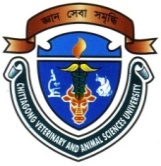 Chittagong Veterinary and Animal Sciences UniversityFormat of case recording sheet :                                                             Case Registration No.:				Date of Registration:Name of the owner: …………………………………………………………………...Occupation: ……………….……… Village/Ward: …………………………………Upazilla: …………………………………… District: …………………………….....Patients Data:Species: Cattle 			Breed: HF × Local /Shahiwal × LocalAge: …………………	Sex: M/FParity: ……………	Weight: ……………Body Condition Score (BCS): 1(Cachectic)/ 2(Poor)/ 3(Fair)/ 4(Good)/ 5 (Over weight/Fat)Clinical History:Onset: Sudden/Gradual    		 Duration of illness: ……. hrs/days	Weakness: Yes/No.Pre-disposing Factors:………………………………………………..............................................................................................................................................................................................Clinical Examination:Temperature: ………. °F 	Hair Coat: Shiny/ Rough and Stray/ lesions/ other.Visible mucous membrane: Pale/ Pink/ Icteric/ Cyanotic/ other (……………)Dehydration: Normal/ mild/ moderate/ Severe		Abdomen size: Normal/ DistendedFeces: Visible worm/ Bloody/ Blackish/ Greenish/ Milky white/ mucous/ foul odors/ othersMajor Clinical Sign: ………………………………………………………General attitude: Alert/ Dull/ Depressed/ Other.	Mouth lesion: Y/N.Referred for: Hematology.Samples/ specimen: Blood.Diagnosis:Presumptive: …………………….	Confirmatory: ………………………….SignatureName of the vaccineFrequency of useGroups of animals administered FMD  VaccineThrice/yearCows, calves, heifers BQ VaccineTwice/yearCows, calves, heifersAnthrax vaccineOnce /yearCows, calves, heifersName of AnthelmenticsFrequency of useDosagePiper vet® powder(piperazine citrate)Single dose at 1 month of age5-10gm/40kg calf wt.Antiworm bolus® (Levamisole Hydrochlodride +Trichlabendazole)Every 3months alternate1 bolus /60kg body wtLT-vet®(Levamisole Hydrochlodride +Trichlabendazole)Every 3months alternate1 bolus /60kg body wtAntibiotics NSAIDsAntihistaminicsVitamine andMineralsHormonal drugsRenamycin® Oxytetracycline)Pronapen (Streptomycin + Penicillin)S-P vet®(Streptomycin + Penicillin)Acigent® (Gentamycin )Amoxyvet®(Amoxycilli)Diclovet® (Diclofenac Sodium)Ketovet®(Ketoprofen) Astavet® (Antihistamine)Histavet®(Antihistamine)Dellergen®(Antihistamin)Calcivit plus®(Calcium preparation)Acivit ADE® (Vit A,D and E)Sancal vet®(Calcium Preparation)Oxcin® ( Oxytocin)Reagents:4×100 ml or 1×1000 ml Color reagent4×100 ml or 1×1000 ml Color reagentSodium hydroxide200mmol/lPotassium sodium tartrate200mmol/lCopper sulfate12 mmol/lPotassium iodide30 mmol/lIrritant R 36/38Standard1×3 ml Standard1×3 ml StandardProtein8g/dlOr80g/lSodium azaid0.095%Pipette into cuvettesReagent blankSample/StandardSample/Standard------20μlReagent1000μl1000μlMixed and incubated for 10 min. at 20---250C. Absorbance of the sample and standard were measured against the reagent blank within 30 min(ΔA)Mixed and incubated for 10 min. at 20---250C. Absorbance of the sample and standard were measured against the reagent blank within 30 min(ΔA)Mixed and incubated for 10 min. at 20---250C. Absorbance of the sample and standard were measured against the reagent blank within 30 min(ΔA)Reagents:4×100 ml or 1×1000 ml Colour reagent4×100 ml or 1×1000 ml Colour reagentCitrate buffer (pH 4.2)30mmol/lBromocresol green260mmol/lStandard1×3 ml Standard1×3 ml StandardAlbumin 4g/dlOr40g/lSodium azaid0.095%Pipette into covettesReagent blankSample/StandardSample/Standard------10μlReagent1000μl1000μlMixed and incubated for 5 min. at 20---250C. Absorbance of the sample and standard were measured against the reagent blank within 30 min(ΔA)Mixed and incubated for 5 min. at 20---250C. Absorbance of the sample and standard were measured against the reagent blank within 30 min(ΔA)Mixed and incubated for 5 min. at 20---250C. Absorbance of the sample and standard were measured against the reagent blank within 30 min(ΔA)Hematological parameters             Type of animalsType of animalsType of animalsType of animalsType of animalsHematological parameters                       Cow (N-30)          Cow (N-30)       Calf (N-30)       Calf (N-30)P-ValueHematological parameters             Mean± SDMin-MaxMean± SDMin-MaxP-ValueTotal Erythrocyte Count ( ×106/μl)5.63 ± 0.734.6-7.06.37 ± 0.66 5.3-7.80.000**Packed Cell Volume (%)27.97 ± 3.4122-3828.60± 4.0421-370.515Hemoglobin (gm/dl)               7.86 ± 0.6796.5-9.28.28 ± 0.847.1-9.20.038**MCV (ſt)49.99±5.1637.68-60.3744.62±3.7136.92-55.740.000**MCH (pg)14.09±1.4711.83-16.9615.15±8.3811.08-47.060.499MCHC %28.08±2.4921.14-32.3129.21±2.5623.82-35.710.087Hematological parametersType of animalsType of animalsType of animalsType of animalsType of animalsHematological parametersCow(N-30)Cow(N-30)Calf(N-30)Calf(N-30)P-ValueHematological parametersMean± SDMin-MaxMean± SDMin-MaxLumphocyte %61.46±4.5249-6864.26±5.9155-720.044**Monocyte  %6.87±2.373-179.26±3.392-210.002**Neutrophil %21.10±5.2912-3619.63±4.756-270.263Eosinophil %10.07±3.752-186.26±2.932-140.000**Basophil %0.73±0.860-40.26±0.620-20.178                 Serum Biochemical parametersType of animalsType of animalsType of animalsType of animalsP-Value                 Serum Biochemical parametersCow (N-30)Cow (N-30)Calf (N-30)Calf (N-30)P-Value                 Serum Biochemical parametersMean± SDMin-MaxMean± SDMin-MaxP-ValueTotal protein (mg/dl)7.70 ± 1.176.12-11.656.60 ± 0.814.98- 7.730.000 **Albumin  (mg/dl)3.54 ± 0.612.67-3.883.41 ±  0.571.9- 4.30.403Globulin (mg/dl)4.00 ± 0.532.81-5.023.12± 0.632.02-5.060.000**Albumin/ Globulin0.89 ± 0.190.57-1.381.14 ±0.340.5-1.880.001*Cholesterol (mg/dl) 21.20 ± 3.5017.7-24.715.65 ± 2.812.85-18.450.000**Calcium(mg/dl)9.29 ± 2.067.30-16.9010.45 ± 2.677.30- 16.900.066Phosphorus(mg/dl)1.86 ± 0.301.58-2.902.10 ± 0.501.58-2.900.032Glucose(mg/dl)43.81 ± 12.1720.0-68.7057.68 ± 2.6731.7-90.80.000**CowCalfCowCalfCowCalfCowCalfCowCalfCowCalfCOW I DCalf I DPCV%PCV%Hb(gm%)Hb (gm %)TEC(×106/mm)TEC(×106/mm)MCVMCVMCHMCHMCHC%MCHC%COW I DCalf I DPCV%PCV%Hb(gm%)Hb (gm %)TEC(×106/mm)TEC(×106/mm)(µm3/fl)(µm3/)(pg)(pg)MCHC%MCHC%C1K129248.97.86.86.542.6536.9213.091230.6932.5C2282788.36.26.745.1640.312.912.3928.5730.74C3K327287.48.65.96.345.7644.4412.5444.4427.4130.71C4K424327.89.24.96.848.9844.0615.9247.0632.528.75C5K526318.47.86.96.937.6844.9312.1711.332.3125.16C6K638269.27.276.554.294013.1411.0824.2127.69C7K728307.685.26.853.8444.1214.6211.7621.1426.67C8K8322296.85.35.660.3739.2916.9812.1428.1330.91C9K928247.57.565.946.6640.6812.512.7126.7931.25C10K1027287.27.95.26.451.9243.7513.8512.3426.6728.21C11K1130377.510.65.37.856.647.4414.1513.592528.65C12K1233298.88.15.86.456.945.3115.1712.6626.6627.93C13K1327267.17.8664543.3311.831326.329.99C14K1426307.58.85.66.946.4343.4813.3912.7528.8529.33C15K1529318.17.86.2746.7744.2913.0611.1427.9325.48C16K16272588.255.85443.11614.1429.6332.8C17K1725237.87.74.65.354.3543.416.9614.5331.233.48C18K1828278.38.36.15.645.948.2113.614.8229.6430.74C19K1923346.68.14.86.147.9255.7413.7513.2828.723.82C20K2027308.194.86.856.2544.1216.8813.243029.99C21K2135268.67.975.75045.6112.2913.8624.5730.38C22K2228297.38.45.25.953.8549.1514.0414.2326.0728.97C23K2326217.87.55.25.35039.621514.153035.71C24K2424277.18.24.65.552.1749.0915.4314.9129.5830.37C25K2527358.29.35.47.35047.9515.1912.7430.3726.57C26K2625307.285.76.643.8645.4512.6312.1228.826.67C27K2730318.48.66.26.448.3948.4413.5513.442827.74C28K2829337.69.5575843.4215.212.526.2128.79C29K2922266.57.34.75.746.8145.6113.8312.8129.5528.08C30K3031368.310.26.37.649.2147.3713.1713.4226.7728.33COW I DCalf I DCowCalfCowCalfCowCalfCowCalfCowCalfCOW I DCalf I DL%L%M%M%N%N%E%E%B%B%C1K15463472215161441C2557268271711211C3K3586271033222600C4K4536491230208200C5K54968310361812301C6K665831721464500C7K76466614141816200C8K866699818206310C9K96757621121514710C10K10626378202011801C11K115967610221812510C12K1267715718139910C13K13606088252181001C14K146158610212512700C15K15666379191781001C16K16586868171718710C17K1762635101614161112C18K1868726622179411C19K19635891120246720C20K20655671421257500C21K2161658823237610C22K22596767211612921C23K23626278192411610C24K24666959171612800C25K2565638622245700C26K26646667182311311C27K276457711172511512C28K28606081422229410C29K2961556824278910C30K30606167232711401CowCalfCowCalfCowCalfCow           CalfCow           Calf       CowCalfCOW I DCalf I DTotal ProteinTotal ProteinAlbuminAlbuminGlucoseGlucosePhosphorusPhosphorusCalciumCalciumCOW I DCalf I Dgm/dlgm/dlgm/dlgm/dl(mg/dl)(mg/dl)(mg/dl)(mg/dl)(mg/dl)(mg/dl)C1K17.517.213.833.9345.29.41.902.008.29.4C2K26.975.953.243.4154.87.61.672.907.37.6C3K37.816.382.973.3836.76.81.581.588.26.8C4K47.786.673.233.2541.511.22.562.1510.211.2C5K57.236.733.572.547.98.81.991.6598.8C6K68.535.653.611.964.214.42.902.2010.114.4C7K711.658.315.393.2563.610.82.602.1514.210.8C8K811.58.885.52.6968.713.11.902.008.813.1C9K97.917.523.584.346.818.62.252.1016.918.6C10K106.816.723.53.92206.32.651.907.76.3C11K118.46.373.793.7837.67.31.801.587.47.3C12K126.426.192.673.5838.210.21.751.808.110.2C13K137.395.832.943.8139.99.52.302.109.39.5C14K147.796.313.473.2138.812.22.202.6011.212.2C15K157.756.873.592.9352.38.61.552.107.48.6C16K167.626.353.333.1141.210.12.251.857.810.1C17K177.377.23.584.160.38.31.952.258.98.3C18K186.816.132.873.3229.211.71.652.957.911.7C19K197.67.423.274.237.711.41.591.769.211.4C20K207.815.83.713.925.910.72.602.7510.210.7C21K217.426.313.632.5841.314.42.391.659.614.4C22K226.967.733.593.850.29.82.451.608.49.8C23K236.126.583.313.9830.611.22.601.907.811.2C24K247.936.12.913.1331.88.21.761.508.38.2C25K257.395.923.763.7327.97.81.852.8097.8C26K267.566.483.883.1236.710.31.802.308.810.3C27K277.16.793.483.91517.61.701.9510.17.6C28K287.55.813.593.6947.312.92.552.109.212.9C29K297.354.983.732.584513.22.102.807.813.2C30K306.986.792.73.3562.111.12.001.9011.811.1